SECTION A: PERSONAL INFORMATION 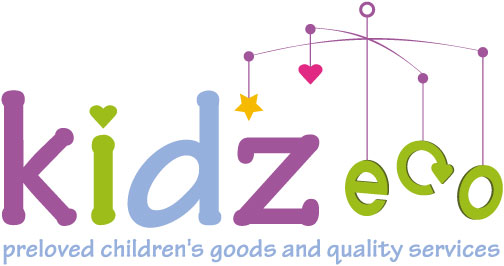 (CONFIDENTIAL - This section will be removed for short listing purposes)	1. Personal Details:2. General:3. Right to Work in UK:4. Data Protection Statement:5. Declaration:SECTION B: EXPERIENCE, QUALIFICATIONS AND SKILLS(CONFIDENTIAL – This section will be used for shortlisting purposes)6. Experience:Please tell us about your current or most recent employment.Previous Experience:Previous Experience (Continued):Previous Experience (Continued):Previous Experience (Continued):Please insert a continuation sheet here, if necessary, numbering all printed pages clearly.7. Formal Educational, Technical & Professional Qualifications:8. Personal Development:Please insert a continuation sheet here, if necessary, numbering all printed pages clearly.9. Personal Statement:Number of pages in your application:      Please return your completed application form by 12 noon on the closing date to tracy.murdoch@kidzeco.net or post it to:Tracy MurdochManaging DirectorKidz-Eco CIC20-24 George StreetBathgateEH48 1PWKIDZ-ECO CIC EMPLOYMENT APPLICATION FORMFirst Names:      Surname:      Address: Postcode:      Address: Postcode:      Email Address:      Email Address:      Telephone numbers: Work:      Home:      Mobile:      Period of notice required by current employer:      Period of notice required by current employer:      Are there any dates when you will be unavailable for interview? If so, please specify:      Are there any dates when you will be unavailable for interview? If so, please specify:      Please give two referees, one of whom should be your present or most recent employer:      Please give two referees, one of whom should be your present or most recent employer:      Name:      Name:      Job Title:      Job Title:      Company:      Company:      Address: Address: Post Code:      Post Code:      Tel no:      Tel no:      Email Address:      Email Address:      Relationship to you:      Relationship to you:      Are there any restrictions to your residence in the UK which might affect your right to take up employment?Yes           No If yes, please provide details:If you are successful in your application, will you require a work permit prior to taking up employment?Yes           No The rmation that you provide on this form and that obtained from other relevant sources will be used to process your application for employment.The personal rmation that you give us will also be used in a confidential manner to help us monitor our recruitment process. If you succeed in your application and take up employment with us, the rmation will be used in the administration of your employment with us and to provide you with rmation about us or a third party via your payslip. We may also use the rmation if there is a complaint or legal challenge relevant to this recruitment process.We may check the rmation collected on this form with third parties or with other rmation held by us. We may also use or pass to certain third parties rmation to prevent or detect crime, to protect public funds, or in other ways as permitted by law.By signing the application form we will be assuming that you agree to the processing of sensitive personal data, (as described above), in accordance with our registration with the Data Protection Commissioner.I declare that to the best of my knowledge and belief that the rmation given herein is correct and complete.  I understand that Kidz-Eco CIC reserves the right to withdraw the offer of employment or to terminate employment already commenced if the rmation provided to Kidz-Eco CIC is inaccurate or misleading in any way.  Any job offer is conditional upon receipt of satisfactory references and, if required by Kidz-Eco CIC, any medical reports or disclosure check.I declare that to the best of my knowledge and belief that the rmation given herein is correct and complete.  I understand that Kidz-Eco CIC reserves the right to withdraw the offer of employment or to terminate employment already commenced if the rmation provided to Kidz-Eco CIC is inaccurate or misleading in any way.  Any job offer is conditional upon receipt of satisfactory references and, if required by Kidz-Eco CIC, any medical reports or disclosure check.Signed:      Date:      Employer:      Start date:      Address:End date (if applicable): Address:Job Title:      Address:Salary:      Brief Outline of Duties, Responsibilities and Key Achievements:Brief Outline of Duties, Responsibilities and Key Achievements:Reason(s) for Leaving:Reason(s) for Leaving:If you are NOT currently in paid employment, please use the section below to tell us what you are presently doing. For example, you may be in voluntary employment or studying, or unemployed:If you are NOT currently in paid employment, please use the section below to tell us what you are presently doing. For example, you may be in voluntary employment or studying, or unemployed:Employer:      Start date:      Address:End date (if applicable): Address:Job Title:Brief Outline of Duties, Responsibilities and Key Achievements:Brief Outline of Duties, Responsibilities and Key Achievements:Reason(s) for Leaving:      Reason(s) for Leaving:      Employer:      Start date:      Address: End date (if applicable): Address: Job Title: Brief Outline of Duties, Responsibilities and Key Achievements:Brief Outline of Duties, Responsibilities and Key Achievements:Reason(s) for Leaving:      Reason(s) for Leaving:      Employer:      Start date:      Address:End date (if applicable): Address:Job Title:Brief Outline of Duties, Responsibilities and Key Achievements:Brief Outline of Duties, Responsibilities and Key Achievements:Reason(s) for Leaving:      Reason(s) for Leaving:      Employer:      Start date:      Address: End date (if applicable): Address: Job Title: Brief Outline of Duties, Responsibilities and Key Achievements:Brief Outline of Duties, Responsibilities and Key Achievements:Reason(s) for Leaving:      Reason(s) for Leaving:      Please name any institute or professional body in full, the name of the qualification, attainment level and the relevant dates:Please give details of any other courses, memberships or voluntary work which you consider relevant to this application:Please detail here your reasons for this application. Specifically, please detail how your knowledge, skills and experiences meet the requirements of this role (as summarised in the person specification).
YOU WILL BE SHORTLISTED BASED ON THIS INFORMATION, SO IT IS IMPORTANT TO FULLY DEMONSTRATE HOW YOU MEET THE CRITERIA IN THE PERSON SPECIFICATION.